 First Kart’Inn zoekt: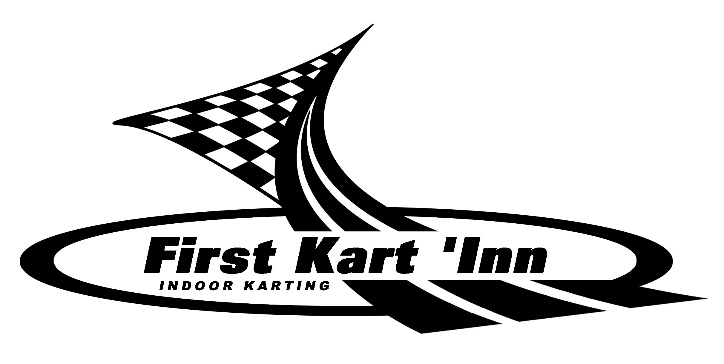 JobstudentenOntvangst klanten / barmedewerkerFunctieomschrijvingDe job bestaat uit 2 delen:Enerzijds (Karting)Ontvangst van klantenInschrijvingen van kartsessies in de computerAanmaak klantenkaartenHelmen en ander materiaal ter beschikking stellen aan de klanten...Anderzijds (Cafetaria)Toogwerk ivm het cafetariagedeelteDranken en kleine voedingswaren serverenAfwasAanvullen frigo's, diepvries...ProfielPersoonsgebonden competentiesKlantgerichtheid / KlantvriendelijkVerzorgd voorkomenQuasi perfect tweetalig Nl-Fr (Kennis van het Engels is een pluspunt)Flexibel - Zich kunnen aanpassen aan veranderende omstandighedenZowel goed in teamverband werken als zelfstandigAssertiefWeekendwerk schrikt u niet af.Regels en afspraken nakomen
Jobgerelateerde competentiesDe tafels, toog afruimen. De bar- en zaaluitrusting onderhouden en opnieuw op orde zetten.De glazen, tassen, borden, … afwassen.Eenvoudige gerechten bereiden.De klant ontvangen en de bestelling van dranken opnemen.De dranken klaarmaken en de klanten aan de toog en aan tafel serveren.De betaling voor de consumpties innenAanbodStudentencontract Mogelijkheden: Vrijdagavond : 17u/19u–23u45 zaterdag 11u45-18uzaterdag 17u45-23u45zondag 9u15 - 15u00 zondag 14u45-22u45Vereiste studiesGeen specifieke studievereisten. Minimum leeftijd17 jaar of ouder. Plaats tewerkstellingFirst Kart’InnBudasteenweg 2
1830 MachelenWaar en hoe solliciteren?Via e-mail: ilse.vogelaers@fki.beGelieve zeker de beschikbaarheid te vermelden tijdens de examenperiode, de zomermaanden en het weekend voor het gehele jaar. (hoeveel jaar wil/ga je nog studeren?)Naam, leeftijd, woonplaats, talenkennis en wat je zelf nog wil vertellen. CV mag als je dit voorhanden hebt. Contact: Mevrouw Ilse Vogelaers